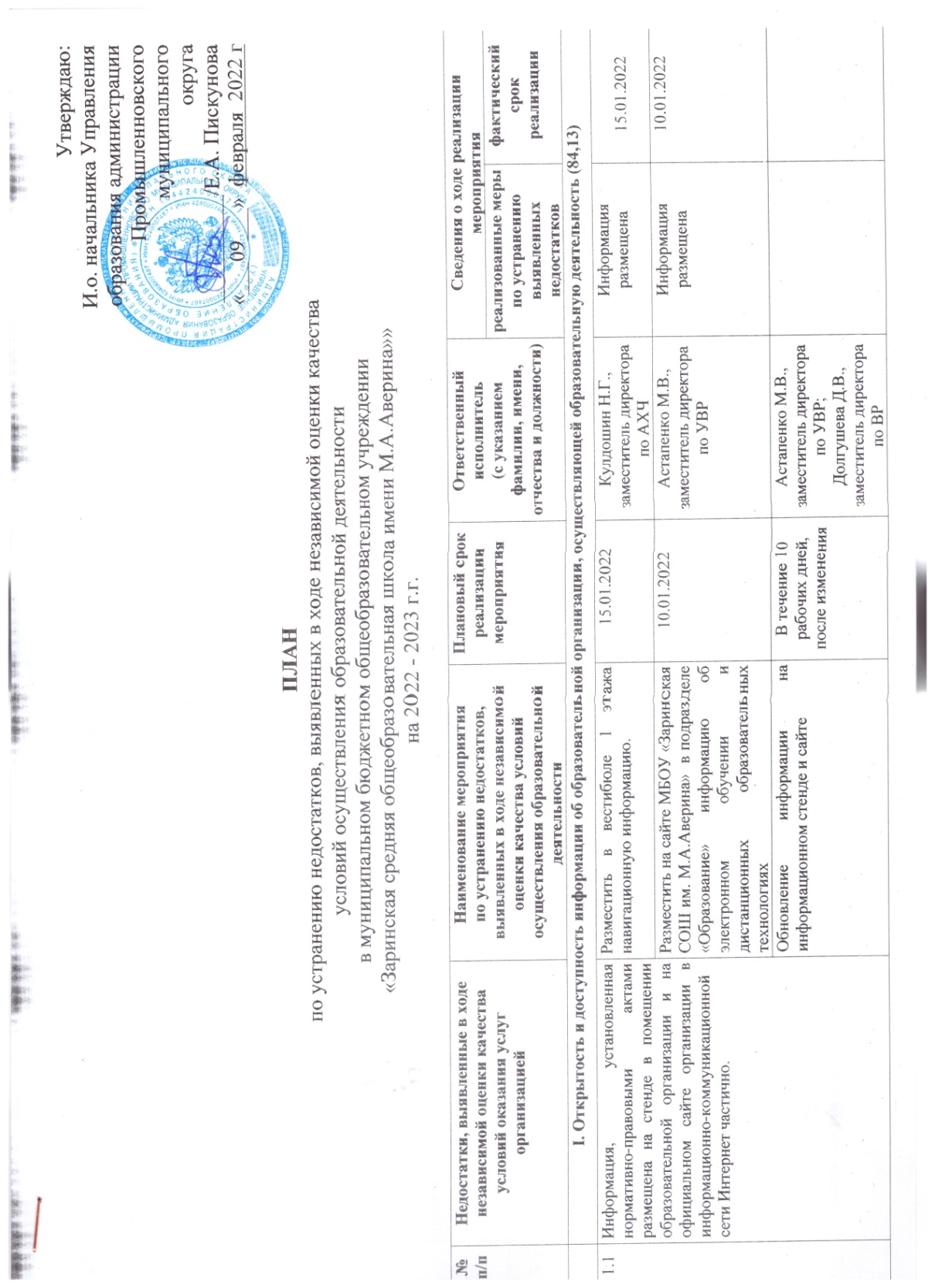 Утверждаю:И.о. начальника Управления образования администрацииПромышленновского муниципального округа                                                                                                                                                                                     __________/Е.А. Пискунова«___09___»  февраля  2022 гОТЧЕТпо устранению недостатков, выявленных в ходе независимой оценки качества условий осуществления образовательной деятельностив муниципальном бюджетном общеобразовательном учреждении «Заринская средняя общеобразовательная школа имени М.А.Аверина»»на 2022 - 2023 г.г.№ п/пНедостатки, выявленные в ходе независимой оценки качества условий оказания услуг организациейНаименование мероприятия по устранению недостатков, выявленных в ходе независимой оценки качества условий осуществления образовательной деятельностиПлановый срок реализации мероприятияОтветственный исполнитель (с указанием фамилии, имени, отчества и должности)Сведения о ходе реализации мероприятияСведения о ходе реализации мероприятия№ п/пНедостатки, выявленные в ходе независимой оценки качества условий оказания услуг организациейНаименование мероприятия по устранению недостатков, выявленных в ходе независимой оценки качества условий осуществления образовательной деятельностиПлановый срок реализации мероприятияОтветственный исполнитель (с указанием фамилии, имени, отчества и должности)реализованные меры по устранению выявленных недостатковфактический срок реализацииI. Открытость и доступность информации об образовательной организации, осуществляющей образовательную деятельность (84,13)I. Открытость и доступность информации об образовательной организации, осуществляющей образовательную деятельность (84,13)I. Открытость и доступность информации об образовательной организации, осуществляющей образовательную деятельность (84,13)I. Открытость и доступность информации об образовательной организации, осуществляющей образовательную деятельность (84,13)I. Открытость и доступность информации об образовательной организации, осуществляющей образовательную деятельность (84,13)I. Открытость и доступность информации об образовательной организации, осуществляющей образовательную деятельность (84,13)1.1Информация, установленная нормативно-правовыми актами размещена на стенде в помещении образовательной организации и на официальном сайте организации в информационно-коммуникационной сети Интернет частично.Разместить в вестибюле 1 этажа навигационную информацию.  15.01.2022Кулдошин Н.Г., заместитель директора по АХЧИнформация размещена15.01.20221.1Информация, установленная нормативно-правовыми актами размещена на стенде в помещении образовательной организации и на официальном сайте организации в информационно-коммуникационной сети Интернет частично.Разместить на сайте МБОУ «Заринская СОШ им. М.А.Аверина»  в подразделе «Образование» информацию об электронном обучении и дистанционных образовательных технологиях10.01.2022Астапенко М.В.,заместитель директора по УВРИнформация размещена10.01.20221.1Информация, установленная нормативно-правовыми актами размещена на стенде в помещении образовательной организации и на официальном сайте организации в информационно-коммуникационной сети Интернет частично.Обновление информации на информационном стенде и сайтеВ течение 10 рабочих дней, после измененияАстапенко М.В., заместитель директора по УВР; Долгушева Д.В., заместитель директора по ВРОбновление информации на информационном стенде и сайтеОсуществляется в течение 10 рабочих дней, после измененияII. Комфортность условий, в которых осуществляется образовательная деятельность (98,90)II. Комфортность условий, в которых осуществляется образовательная деятельность (98,90)II. Комфортность условий, в которых осуществляется образовательная деятельность (98,90)II. Комфортность условий, в которых осуществляется образовательная деятельность (98,90)II. Комфортность условий, в которых осуществляется образовательная деятельность (98,90)II. Комфортность условий, в которых осуществляется образовательная деятельность (98,90)2.1Недостаточно современного материально-технического оснащения образовательного процесса.Установить современное оборудование по программе ЦОС. 01.09.2022Перфильев А.Н., директор Кулдошин Н.Г.,заместитель директора по АХЧУстановлено современное оборудование по программе ЦОС.30.11.2022III. Доступность услуг для инвалидов (87,80)III. Доступность услуг для инвалидов (87,80)III. Доступность услуг для инвалидов (87,80)III. Доступность услуг для инвалидов (87,80)III. Доступность услуг для инвалидов (87,80)III. Доступность услуг для инвалидов (87,80)3.1Недостаточное оборудование помещений для обеспечения доступности для инвалидов и  обеспечение в организации условий доступности, позволяющих инвалидам получать образовательные услуги наравне  с другими. Организовать выделенную автостоянку для инвалидов01.02.2022Кулдошин Н.Г., зам. директорапо АХЧВыделено и обозначено место для стоянки автотранспортных средств для инвалидов20.01.2022Недостаточное оборудование помещений для обеспечения доступности для инвалидов и  обеспечение в организации условий доступности, позволяющих инвалидам получать образовательные услуги наравне  с другими. Приобрести сменное кресло-коляскудо 31.12.2023Перфильев А.Н, директорКулдошин Н.Г., зам директорапо АХЧIV. Доброжелательность, вежливость работников организации (99,34)IV. Доброжелательность, вежливость работников организации (99,34)IV. Доброжелательность, вежливость работников организации (99,34)IV. Доброжелательность, вежливость работников организации (99,34)IV. Доброжелательность, вежливость работников организации (99,34)IV. Доброжелательность, вежливость работников организации (99,34)4.1Получатели услуг не в полной мере удовлетворены доброжелательностью, вежливостью работников МБОУ «Заринская СОШ им.М.А.Аверина», Проведение мастер-класса для педагогических работников МБОУ «Заринская СОШ им. М.А.Аверина» по развитию коммуникативных навыков и доброжелательного взаимодействия30.03.202230.08.2022Астапенко М.В., заместитель директора по УВР; Колерова М.С., педагог-психолог Проведены мастер-классы для педагогических работников МБОУ «Заринская СОШ им. М.А.Аверина» по развитию коммуникативных навыков и доброжелательного взаимодействия30.03.202230.08.20224.1Получатели услуг не в полной мере удовлетворены доброжелательностью, вежливостью работников МБОУ «Заринская СОШ им.М.А.Аверина», Проведение инструктажей для вахтеров и сторожей МБОУ «Заринская СОШ им.М.А.Аверина»30.03.202230.08.2022Артамохин А.Н., заместитель директора по БЖ Проведены инструктажи для вахтеров и сторожей МБОУ «Заринская СОШ им.М.А.Аверина»30.03.202230.08.2022V. Удовлетворенность условиями ведения образовательной деятельности организацией(99,06)V. Удовлетворенность условиями ведения образовательной деятельности организацией(99,06)V. Удовлетворенность условиями ведения образовательной деятельности организацией(99,06)V. Удовлетворенность условиями ведения образовательной деятельности организацией(99,06)V. Удовлетворенность условиями ведения образовательной деятельности организацией(99,06)V. Удовлетворенность условиями ведения образовательной деятельности организацией(99,06)5.1Получатели услуг не в полной мереудовлетворены условиями ведения образовательной деятельности (не готовы рекомендовать МБОУ «Заринская СОШ им. М.А. Аверина» родственникам и знакомым, др.)Размещение информации  о результатах деятельности МБОУ «Заринская СОШ им.М.А.Аверина» в социальных сетях https://vk.com/zarnitsa20 и на сайте школы01.02.202201.03.202001.04.202204.05.202201.06.202203.10.202209.11.202228.12.2022Долгушева Д.В., заместитель директора по ВРРазмещена информация  о результатах деятельности МБОУ «Заринская СОШ им.М.А.Аверина» в социальных сетях01.02.202201.03.202001.04.202204.05.202201.06.202203.10.202209.11.202228.12.2022